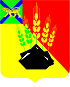 АДМИНИСТРАЦИЯ МИХАЙЛОВСКОГО МУНИЦИПАЛЬНОГО РАЙОНА ПОСТАНОВЛЕНИЕ 
08.07.2019                                          с. Михайловка                                                          № 602-паО координационном совете по охране трудаМихайловского муниципального районаВ целях реализации и обеспечения требований трудового законодательства Российской Федерации, совершенствования работы по обеспечению безопасных условий труда работающих, пропаганды передового опыта в области охраны труда и развития системы управления охраной труда на территории Михайловского муниципального района, администрация Михайловского муниципального района ПОСТАНОВЛЯЕТ:1. Утвердить Положение о Координационном совете по охране труда Михайловского муниципального района (приложение № 1).2. Утвердить состав Координационного совета по охране труда Михайловского муниципального района (приложение № 2).3. Считать утратившим силу постановление администрации Михайловского муниципального района от 28.05.2009 № 385-па «О координационном совете по охране труда Михайловского муниципального района».4. Муниципальному казенному учреждению «Управление по организационно-техническому обеспечению деятельности администрации Михайловского муниципального района» (Хачатрян Г.В.) разместить данное постановление на официальном сайте администрации Михайловского муниципального района.5. Настоящее постановление вступает в силу со дня его размещения на официальном сайте администрации Михайловского муниципального района.6. Контроль за исполнением настоящего постановления возложить на заместителя главы администрации муниципального района Саломай Е.А.И.о. главы Михайловского муниципального района –Главы администрации района                                                         П.А. ЗубокПриложение № 1Утверждено постановлением администрации Михайловского муниципального районаот 08.07.2019 № 602-паПОЛОЖЕНИЕ О КООРДИНАЦИОННОМ СОВЕТЕ ПО ОХРАНЕ ТРУДА МИХАЙЛОВСКОГОМУНИЦИПАЛЬНОГО РАЙОНА1. Общие положения1.1.	Координационный совет по охране труда Михайловского муниципального района (далее - Координационный совет) является совещательным органом при администрации Михайловского муниципального района, обеспечивающим сотрудничество и взаимодействие органов местного самоуправления, работодателей, объединений работодателей, а также профессиональных союзов, их объединений и иных уполномоченных работниками представительных органов, действующих на территории муниципального района в практической реализации государственной политики в области охраны труда, создании здоровых и безопасных условий труда на рабочих местах и профилактике производственного травматизма и профессиональной заболеваемости.1.2.	В своей деятельности Координационный совет руководствуется Конституцией РФ, Трудовым кодексом Российской Федерации, законами и нормативными правовыми актами РФ, законами и нормативными правовыми актами Приморского края, муниципальными правовыми актами администрации Михайловского муниципального района.1.3.	Решения Координационного совета, принятые в пределах его компетенции, носят рекомендательный характер и направляются работодателям, их объединениям, а также профессиональным союзам и их объединениям, иным уполномоченным работникам представительных органов, действующих на территории Михайловского муниципального района.2.	Задачи Координационного совета2.1.	Основными задачами Координационного совета являются:-	анализ состояния условий и охраны труда в отдельных отраслях, на предприятиях, в учреждениях и организациях, выработка на основе анализа решений и предложений по проблемам охраны труда и реализация государственной политики в области охраны труда в организациях, расположенных на территории Михайловского муниципального района;-	проведение совместных консультаций в целях выработки согласованных решений и предложений по актуальным проблемам охраны труда;-	разработка и реализация планов и программ улучшения условий и охраны труда у работодателей;-	зашита прав и законных интересов работников в области охраны труда в пределах своей компетенции;-	подготовка решений и организационно-методических документов по вопросам условий и охраны труда, рекомендаций по их реализации и применению;-	изучение состояния условий и охраны труда у работодателей по отраслевому признаку, оценка эффективности применяемых методов, обсуждение предложений по их дальнейшему улучшению;-	координация проведения в установленном порядке обучения по охране труда работников, в том числе руководителей организаций, а также работодателей - индивидуальных предпринимателей, проверки знания ими требований охраны труда, а также проведения обучения оказанию первой помощи пострадавшим на производстве;-	рассмотрение результатов проверок организаций, проводимых органами государственного контроля (надзора) за соблюдением требований охраны труда в рамках Федерального закона от 27.07.2006 №152-ФЗ «О персональных данных», внесение в органы местного самоуправления предложений по решению вопросов охраны труда, входящих в их компетенцию;-	обобщение передового опыта организаций в области охраны труда.2.2.	Координационный совет в пределах своей компетенции оказывает консультативную и методическую помощь службам охраны труда, комиссиям по охране труда предприятий, учреждений и организаций, расположенных на территории Михайловского муниципального района.3.	Состав Координационного совета3.1.	Координационный совет формируется из представителей администрации Михайловского муниципального района, специалистов по охране труда организаций, представителей профессиональных союзов и их объединений, действующих на территории района.3.2.	Состав Координационного совета утверждается постановлением администрации Михайловского муниципального района по согласованию с работодателями.3.3.	Председателем Координационного совета является заместитель главы администрации Михайловского муниципального района, курирующий вопросы охраны труда.3.4.	В составе Координационного совета действует рабочая группа в целях оперативности работы Координационного совета.4.	Организация деятельности Координационного совета4.1.	Для осуществления задач члены Координационного совета вправе запрашивать и необходимую информацию по охране труда от работодателей в установленном порядке.4.2.	Заседания Координационного совета проводятся по мере необходимости, но не реже I раза в полугодие и оформляются Решением Координационного совета и протоколом, которые подписываются председателем совета и секретарем. Решения Координационного совета принимаются простым большинством голосов членов Координационного совета, присутствующих на заседании. В случае равенства голосов решающим является голос председателя Координационного совета. Решения Координационного совета публикуются в средствах массовой информации.4.3.	Повестка заседания может быть сформирована по предложению любого члена Координационного совета. Материалы для проведения заседания готовятся членом Координационного совета, внесшим предложение в повестку заседания.4.4.	Координационный совет правомочен решать вопросы, если на его заседаниях присутствуют более половины его членов.4.5.	В случае необходимости на заседании Координационного совета заслушивается информация по вопросам, относящимся к компетенции совета.4.6.	Координационный совет вправе создавать рабочие группы для организации работы в области охраны труда, сбора информации и документов о состоянии условий и охраны труда в организациях, в первую очередь, имеющих высокий уровень производственного травматизма.4.7.	Работа Координационного совета по охране труда планируется на основе положения о Координационном совете, с учетом состояния условий и охраны труда, производственного травматизма и профессиональной заболеваемости в организациях района, возникающих проблем в области охраны труда, требующих оперативного и компетентного решения.4.8.	План работы Координационного совета утверждается на его заседании.Приложение № 2Утверждено постановлением администрации Михайловского муниципального районаот 08.07.2019 № 602-паСОСТАВ КООРДИНАЦИОННОГО СОВЕТАПО ОХРАНЕ ТРУДА1Саломай Елена Александровна, заместитель главы администрации ММР-председатель Координационного совета2Бойко Вадим Борисович, председатель объединенной первичной общественной профсоюзной организации угольщиков п. Новошахтинский Росуглепрофа (по согласованию)-заместитель председателя Координационного совета3Рябенко Анна Юрьевна, старший специалист управления культуры и внутренней политики администрации ММР-секретарь Координационного совета4Швецов Николай Геннадьевич, главный специалист 1 разряда по государственному управлению охраной труда администрации ММР-член Координационного совета5Белоус Игорь Викторович, заместитель главного инженера по охране труда и производственному контролю РУ «Новошахтинское» (по согласованию)-член Координационного совета6Соловьева Светлана Павловна, руководитель службы охраны труда и промышленной безопасности Михайловского филиала КГУП «Примтеплоэнерго» (по согласованию)-член Координационного совета7Тарасов Сергей Борисович, главный специалист по безопасности и охране труда МКУ «Методическая служба обеспечения образовательных учреждений» Михайловского муниципального района (по согласованию)-член Координационного совета8Кузьмин Леонид Геннадьевич, инженер по охране труда и технике безопасности АО «МАПЭ» (по согласованию)-член Координационного совета9Бондарь Александр Петрович, начальник 64 пожарной части КГКУ 17 ОПС (по согласованию)-член Координационного совета10Безручко Наталья Александровна, специалист по охране труда КГБУЗ «Михайловская ЦРБ» (по согласованию)-член Координационного совета11Ансимова Марина Геннадьевна, специалист по безопасности, охране труда и кадровому обеспечению ММБУК ММР «МКИО»(по согласованию)-член Координационного совета12Шашель Татьяна Витальевна, председатель первичной профсоюзной организации администрации ММР-член Координационного совета13Койнова Инна Николаевна, председатель Михайловской районной профсоюзной организации работников образования и науки РФ (по согласованию)-член Координационного совета14Степура Людмила Петровна, председатель профсоюзного комитета Михайловского филиала КГУП «Примтеплоэнерго» (по согласованию)-член Координационного совета15Ким Марина Владимировна, председатель профсоюзного комитета КГБУЗ «Михайловская ЦРБ» (по согласованию)-член Координационного совета16Зверева Татьяна Ивановна, председатель профсоюзного комитета КГКУ 17 ОПС (по согласованию)-член Координационного совета17Ямалиева Наталья Михайловна, председатель профсоюзного комитета ММБУК ММР «МКИО» (по согласованию)-член Координационного совета